Информация по проведенным   мероприятиям,посвящённые    Дню благодарности.КГУ ОСШ№1 им.М.Горького.   С целью воспитания чувств патриотизма и интернационализма к своей стране, расширения кругозора и развития творческих способностей учащихся в ОСШ № 1 согласно плану ко Дню благодарности  прошли мероприятия.В школьной библиотеке была оформлена книжно-газетная выставка. Ребят с тем, что появился новый праздник 1 марта- День благодарности, в связи с этим проводятся праздничные мероприятия - с целью сплочения всех народов, проживающих в Республике Казахстан. В школе  была  проведена  линейка, посвященная  Дню  благодарности. Активное участие приняли в конкурсе рисунков учащиеся 1-5-х классов, проведена выставка «Под единым шаныраком». Ребята нарисовали  красочные рисунки, отражающие дружбу и хорошее отношение между сверстниками, в семье, между народами мира.Во всех классах классные руководители провели классные часы, посвящённые Дню благодарности, на которых учащиеся рассказывали о межнациональном согласии, демонстрировали презентации «Твое грядущее прекрасно, моя страна, мой Казахстан…», разгадывали кроссворды, играли  и даже танцевали.                        Среди учащихся  3 -х классов учителя физической культуры  организовали спортивную эстафету. По итогам конкурса 3 «А»- 1 место, 3 «Б» - 2 место,                   3 «В»-3 место. Наше государство стремительно входит в мировое сообщество. Расширяются международные связи, происходит национализация всех сфер жизни нашего общества. Трехязычие становится востребованным в деятельности человека, а также центральным звеном социально-экономического, научно-технического и общекультурного прогресса. Все это, несомненно, повышает статус языков как учебных предметов. И благодаря этому, конечно, решается ряд многих воспитательных задач. 	1марта 2018 года учащиеся 8 а класса под руководством учителя русского языка и литературы Лось Т.Н. организовали международный телемост по Skype с участием десятиклассников школы-гимназии из с. Ужпаляй Литвы. Встреча проходила в рамках акции, посвященной Дню благодарности. Стороны обменялись приветствиями. Рассказали о традициях и обычаях своих стран. Об истории праздника поведала учитель ОСШ №1 г. Балхаша и поблагодарила за сотрудничество учителя из Латвии Желинскене Ауксе, ведь связь поддерживается уже не первый год: в 2016 году обменялись видеороликами о своих школах, систематически рассказывают о своих буднях в письмах (ведь многие стали друзьями по переписке в Фейсбук) накануне Нового года отправили открытки с поздравлениями, а сегодня стали участниками онлайн-встречи. 	Участники интернет-трансляции привествовали друг друга на разных языках: казахском,  русском, английском , корейском, литовском, рассказали о своих увлечениях и достижениях. Во время диалога узнали много нового и интересного: казахстанцы задали вопросы о цвете национального флага и представили описание флага нашей страны, ребята узнали о 100-летии Независимости Литвы и о том, какие интересные праздничные программы посетили ровесники. 	Интернет сегодня распахнул для участников телемоста окна в широкий мир, а это всегда диалог культур. Они обеспечивают расширение пространства общения, способствуя реализации одной из основных целей обучения.Завершилась предпраздничная неделя торжественной линейкой, посвящённой Дню единства народа Казахстана.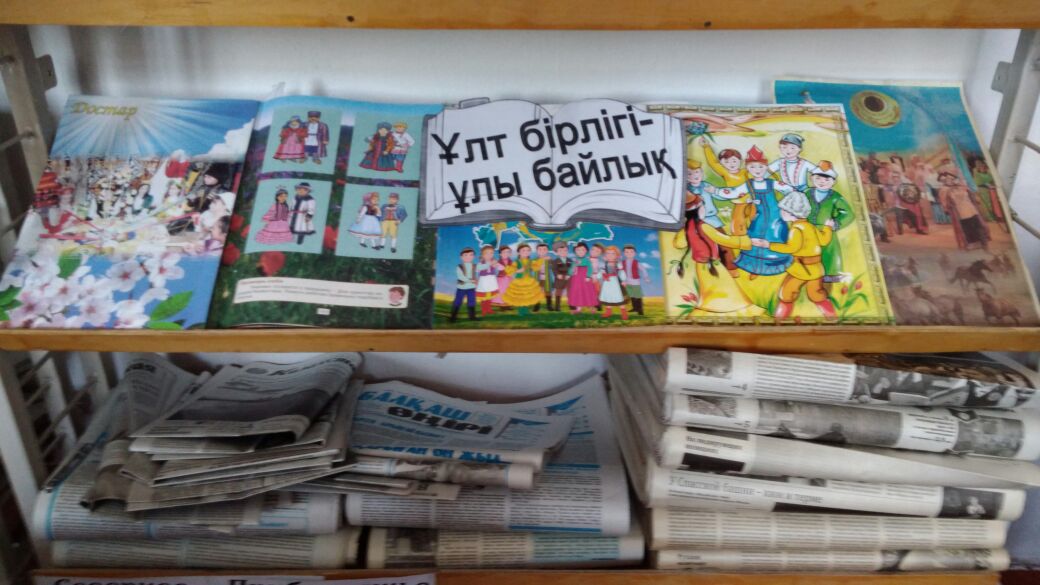 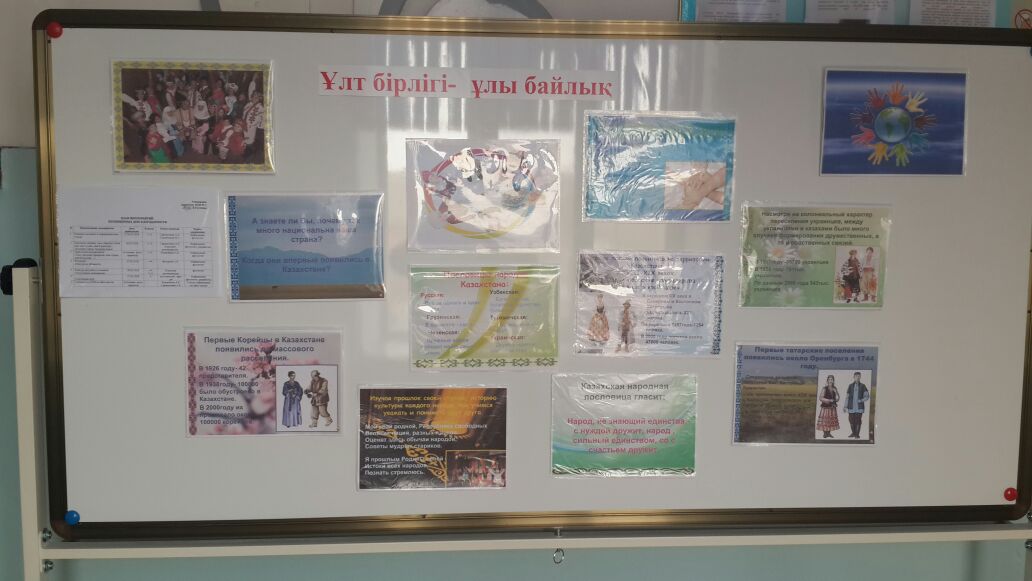 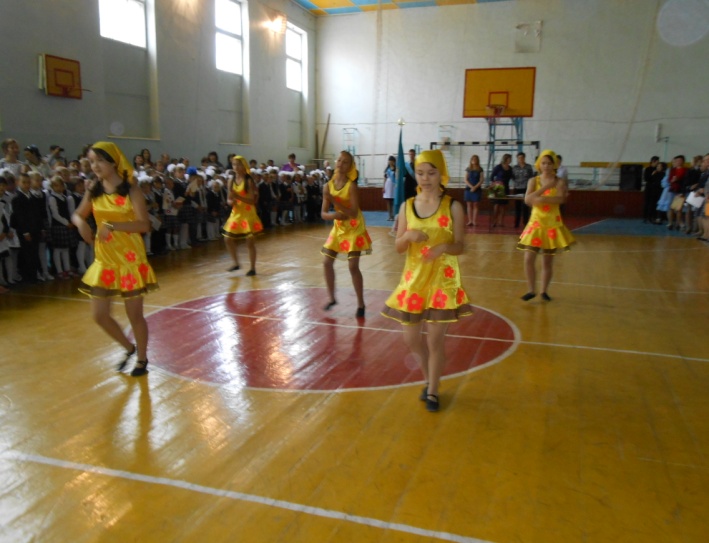 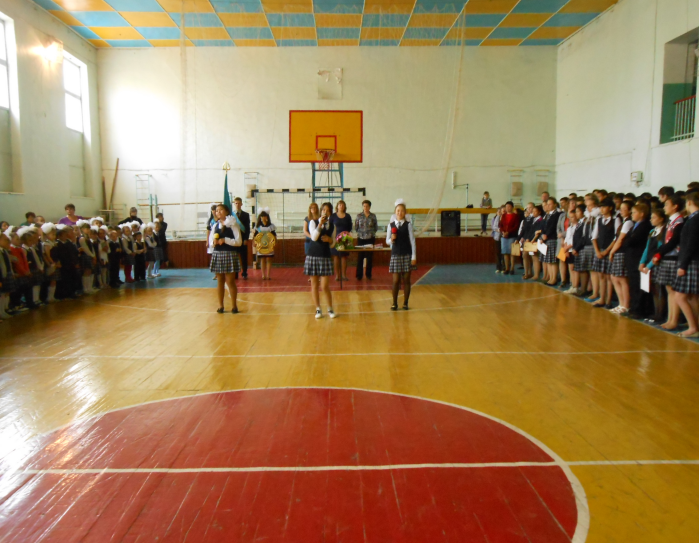 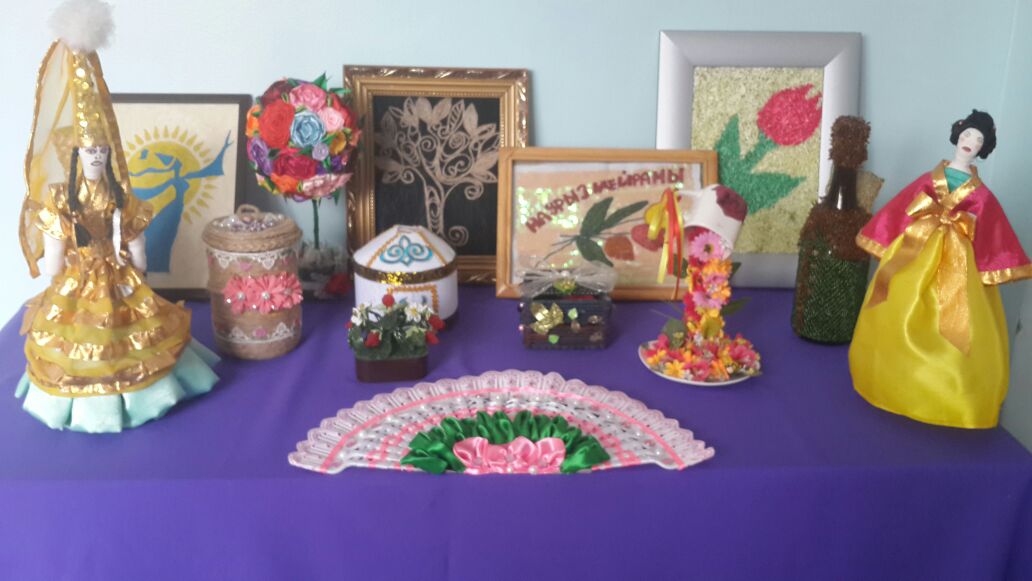 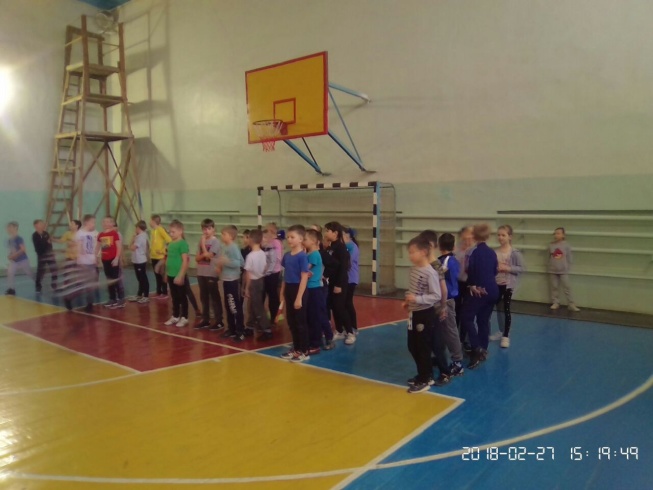 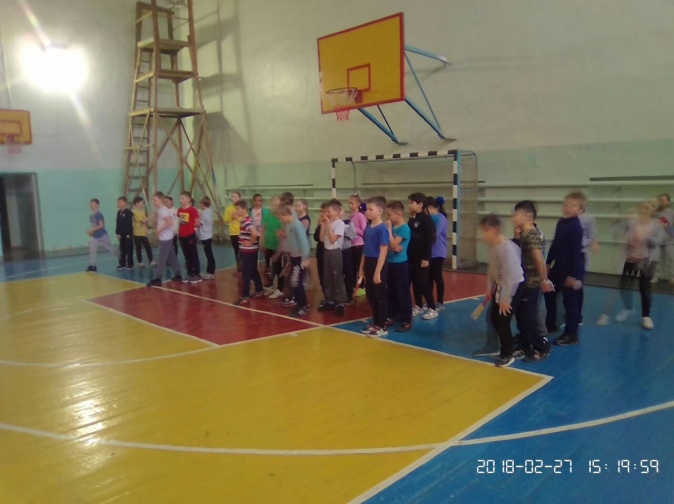 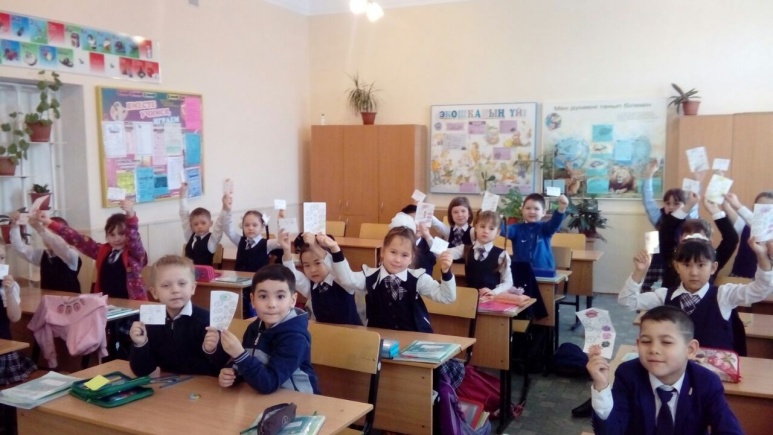 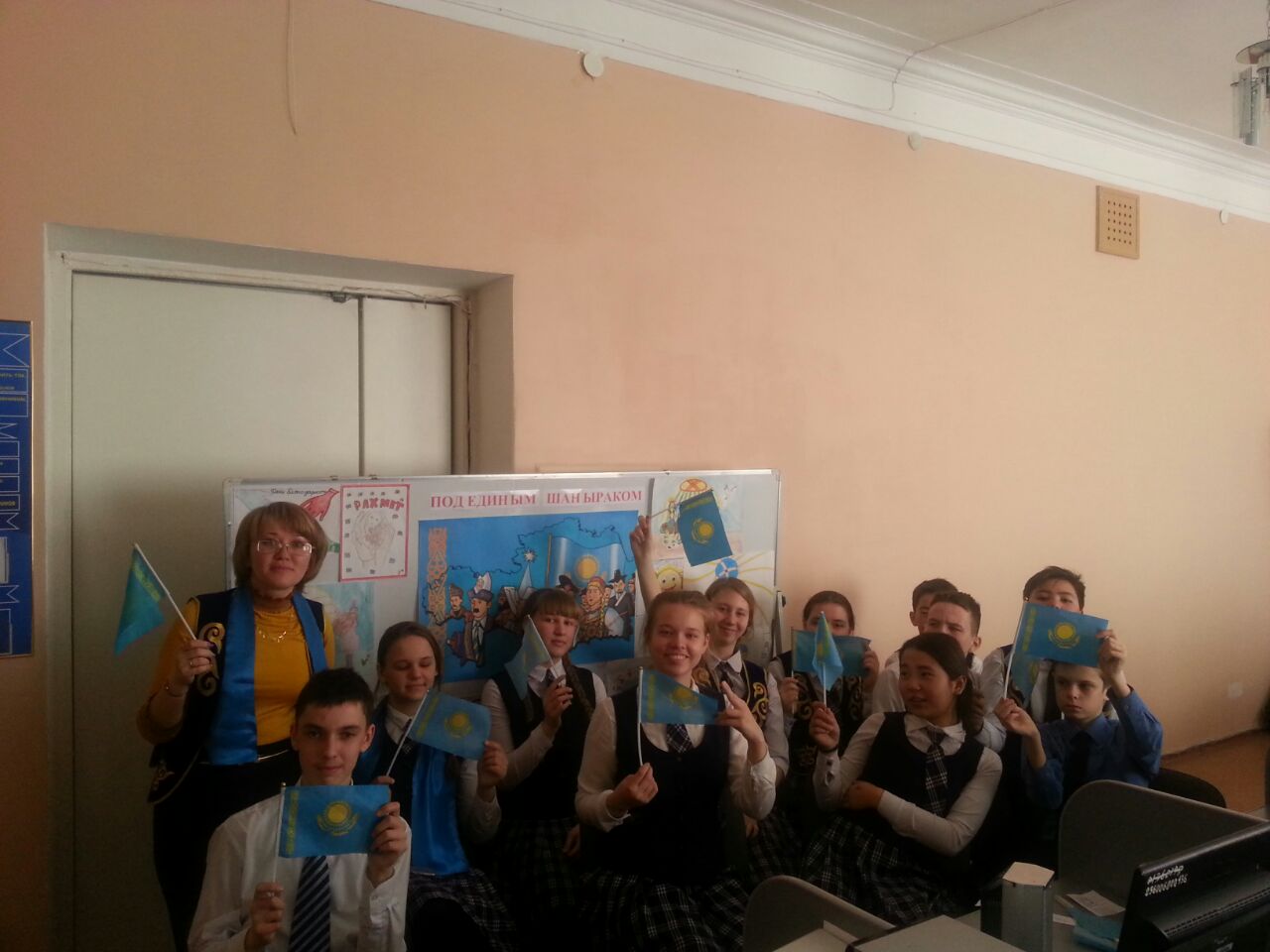 